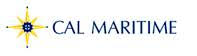 Key Request FormPlease Issue to: _______________________________________________________________           Last					FirstDepartment: _____________________________________   Ext: ________________________Employee ID# _______________________Circle one:	Faculty    Staff   Keys to the following: (enter building name or location as applicable)Building Master: _________________________________	Key # (FS use only): _____________________Department Sub-master: __________________________   Key # (FS use only): _____________________Building Entrance Key:   ___________________________   Key # (FS use only): _____________________Room Entrance Key:   _____________________________   Key # (FS use only): _____________________Padlock/Gate Area: ______________________________    Key # (FS use only): _____________________Other:  ________________________________________    Key # (FS use only): _____________________Requested By: ____________________________________   Ext: ______   Date: ___________                                                          (Signature, Department Head)Authorized By: ____________________________________   Ext: ______   Date: ___________                                                 (Signature, Director, AVP Facilities Services)I hereby acknowledge receipt of the key(s) listed on this this form. I agree to comply with the following stipulations.I will be fully responsible for the use and return of the key(s)The key(s) will not be loaned, given, or traded with anyone under any circumstances.I must immediately report the lost/stolen key(s) to Facilities Services.All keys are university property and must be returned to Facilities Services when need for access has ceased, or upon separation from the university. Failure to return key(s) may result in sanctions such as withholding records, grade reports, degrees, civil litigation, verification and registration privileges. Employee Signature: ________________________________________ Date: ___________________